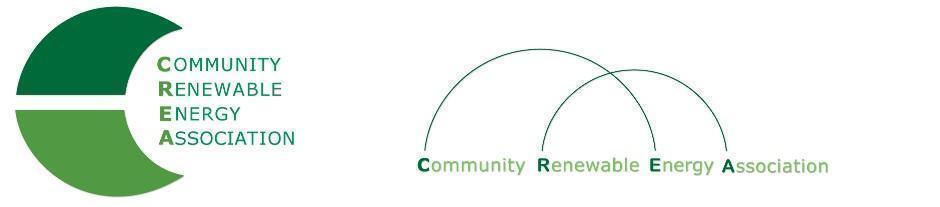 www.community-renewables.orgExecutive Board AgendaFriday, December 10, 2021: 10am-1:00pm https://us06web.zoom.us/j/88453248526?pwd=UTRDenliWjNua21pVXJnMVV3UGw1QT09Meeting ID: 884 5324 8526Passcode: 995044Find your local number: https://us06web.zoom.us/u/kbXxXSboCyCall to Order/Open Agenda - CREA Executive Chair, Commissioner Perkins                         -  Roll Call/Introductions/Time set aside for issues not presented on the agendaDLCD: Dual Use Provision - Jon Jinnings (Action Item) 10:15am       3.    ODFW: Review Court of Appeals Decision - 10:30am	       5.    Consent Agenda – Chair Perkins  - 10:45am                         - Approve Minutes: December 10, 2021	           - Accept Financials for November, 2021                         - Withdrawals on Legislative on Siting       6.    Prineville Biomass - Meaghan Hartman - 11:00am       7.   Review Bylaws and Dues Structure - Director McArthur 11:15am       8.  Executive Session - Director McArthur 12:00             (Executive session pursuant to ORS 192.660(2)(h) to consult with counsel concerning               the legal strategies regarding Oregon Public Utilities Commission proceedings.       The purpose of this executive session is for the Executive Committee to consult with CREA Legal Counsel with regard to possible action by CREA in relation to pending litigation. IMPORTANT NOTE:  After the executive session, the Executive Committee is likely to return into open session to further discuss the matter, and possibly take action.       9.    Consider OPUC Proceedings - Chair Perkins 12:50pm      10.   Public Comment - Chair Perkins 12:55\      11.   Adjourn - Chair Perkins